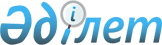 Шахтинск қалалық мәслихатының 2021 жылғы 24 желтоқсандағы № 105/11 "2022-2024 жылдарға арналған Шахтинск аймағындағы кенттер бюджеті туралы" шешіміне өзгерістер енгізу туралы
					
			Мерзімі біткен
			
			
		
					Қарағанды облысы Шахтинск қалалық мәслихатының 2022 жылғы 29 наурыздағы № 125/12 шешімі. Мерзімі өткендіктен қолданыс тоқтатылды
      ШЕШТІ:
      1. Шахтинск қалалық мәслихатының "2022-2024 жылдарға арналған Шахтинск аймағындағы кенттер бюджеті туралы" 2021 жылғы 24 желтоқсандағы № 105/11 болып (Нормативтік құқықтық актілерді мемлекеттік тіркеу тізілімінде №162194 болып тіркелген) шешіміне келесі өзгерістер енгізілсін: 
      1-тармақ жаңа редакцияда жазылсын: 
      "1. 2022-2024 жылдарға арналған қалалық бюджет тиісінше 1, 2 және 3 қосымшаларға сәйкес, оның ішінде 2022 жылға келесі көлемдерде бекітілсін:
      1) кірістер – 420 822 мың теңге, оның ішінде:
      салықтық түсімдер бойынша – 48 126 мың теңге;
      салықтық емес түсімдер бойынша – 66 мың теңге;
      трансферттердің түсімдері бойынша - 372 630 мың теңге;
      2) шығындар - 425 864 мың теңге;
      3) таза бюджеттік кредиттеу - 0 мың теңге:
      бюджеттік кредиттер – 0 мың теңге;
      бюджеттік кредиттерді өтеу – 0 мың теңге;
      4) қаржылық активтермен операциялар бойынша сальдо – 0 мың теңге:
      қаржы активтерін сатып алу – 0 мың теңге;
      мемлекеттің қаржы активтерін сатудан түсетін түсімдер – 0 мың теңге;
      5) бюджеттің дефициті (профициті ) – -5 042 мың теңге;
      6) бюджет дефицитін (профицитін пайдалану) қаржыландыру – 5 042 мың теңге: 
      қарыздар түсімдері – 0 мың теңге;
      қарыздарды өтеу – 0 мың теңге;
      бюджет қаражаттарының пайдаланылған қалдықтары – 5 042 мың теңге.";
      көрсетілген шешімнің 1, 4, 5, 6 қосымшалары осы шешімнің 1, 2, 3, 4 қосымшаларға сәйкес жаңа редакцияда жазылсын.".
      2. Осы шешім 2022 жылғы 1 қаңтардан бастап қолданысқа енгізіледі. 2022 жылға арналған кенттер бюджеті 2022 жылға арналған Шахан кенті бюджеті 2022 жылға арналған Долинка кенті бюджеті 2022 жылға арналған Новодолинский кенті бюджеті
					© 2012. Қазақстан Республикасы Әділет министрлігінің «Қазақстан Республикасының Заңнама және құқықтық ақпарат институты» ШЖҚ РМК
				
      Мәслихат хатшысы

Ж. Мамерханова
Шахтинск қалалық
мәслихатының 2022
жылғы 29 наурыздағы
№ 125/12
шешіміне 1 қосымшаШахтинск қалалық
мәслихатының 2021
жылғы 24 желтоқсаны
№ 105/11
шешіміне 1 қосымша
Санаты 
Санаты 
Санаты 
Санаты 
Сомасы (мың теңге)
Сыныбы
Сыныбы
Сыныбы
Сомасы (мың теңге)
Iшкi сыныбы
Iшкi сыныбы
Сомасы (мың теңге)
Атауы
Сомасы (мың теңге)
1
2
3
4
5
I. КІРІСТЕР
420 822
1
Салықтық түсімдер
48 126
01
Табыс салығы
3 902
2
Жеке табыс салығы
3 902
04
Меншiкке салынатын салықтар
44 224
1
Мүлiкке салынатын салықтар
623
3
Жер салығы
2 523
4
Көлiк құралдарына салынатын салық
41 078
2
Салықтық емес түсiмдер
66
01
Мемлекеттік меншіктен түсетін кірістер
66
5
Мемлекет меншігіндегі мүлікті жалға беруден түсетін кірістер
66
4
Трансферттердің түсімдері
372 630
02
Мемлекеттiк басқарудың жоғары тұрған органдарынан түсетiн трансферттер
372 630
3
Аудандардың (облыстық маңызы бар қаланың) бюджетінен трансферттер
372 630
Функционалдық топ
Функционалдық топ
Функционалдық топ
Функционалдық топ
Функционалдық топ
Сомасы (мың теңге)
Функционалдық кіші топ
Функционалдық кіші топ
Функционалдық кіші топ
Функционалдық кіші топ
Сомасы (мың теңге)
Бюджеттік бағдарламалардың әкiмшiсi
Бюджеттік бағдарламалардың әкiмшiсi
Бюджеттік бағдарламалардың әкiмшiсi
Сомасы (мың теңге)
Бағдарлама
Бағдарлама
Сомасы (мың теңге)
Атауы
Сомасы (мың теңге)
1
2
3
4
5
6
II. Шығыстар
425 864
01
Жалпы сипаттағы мемлекеттiк қызметтер 
196 667
1
Мемлекеттiк басқарудың жалпы функцияларын орындайтын өкiлдi, атқарушы және басқа органдар
196 667
124
Аудандық маңызы бар қала, ауыл, кент, ауылдық округ әкімінің аппараты
196 667
001
Аудандық маңызы бар қала, ауыл, кент, ауылдық округ әкімінің қызметін қамтамасыз ету жөніндегі қызметтер
196 595
022
Мемлекеттік органның күрделі шығыстары
72
07
Тұрғын үй-коммуналдық шаруашылық
112 221
3
Елді-мекендерді көркейту
112 221
124
Аудандық маңызы бар қала, ауыл, кент, ауылдық округ әкімінің аппараты
112 221
008
Елді мекендердегі көшелерді жарықтандыру
52 808
009
Елді мекендердің санитариясын қамтамасыз ету
2 499
011
Елді мекендерді абаттандыру мен көгалдандыру
56 914
12
Көлiк және коммуникация
106 241
1
Автомобиль көлiгi
106 241
124
Аудандық маңызы бар қала, ауыл, кент, ауылдық округ әкімінің аппараты
106 241
013
Аудандық маңызы бар қалаларда, ауылдарда, кенттерде, ауылдық округтерде автомобиль жолдарының жұмыс істеуін қамтамасыз ету
106 241
14
Борышқа қызмет көрсету
10 720
1
Борышқа қызмет көрсету
10 720
124
Аудандық маңызы бар қала, ауыл, кент, ауылдық округ әкімінің аппараты
10 720
042
Қаладағы ауданның, аудандық маңызы бар қаланың, ауылдың, кенттің, ауылдық округ әкімі аппаратының аудандық (облыстық маңызы бар қаланың) бюджеттен қарыздар бойынша сыйақылар мен өзге де төлемдерді төлеу бойынша борышына қызмет көрсету
10 720
15
Трансферттер
15
1
Трансферттер
15
124
Аудандық маңызы бар қала, ауыл, кент, ауылдық округ әкімінің аппараты
15
048
Пайдаланылмаған (толық пайдаланылмаған) нысаналы трансферттерді қайтару
15
Функционалдық топ
Функционалдық топ
Функционалдық топ
Функционалдық топ
Функционалдық топ
Сомасы (мың теңге)
Функционалдық кіші топ
Функционалдық кіші топ
Функционалдық кіші топ
Функционалдық кіші топ
Сомасы (мың теңге)
Бюджеттік бағдарламалардың әкiмшiсi
Бюджеттік бағдарламалардың әкiмшiсi
Бюджеттік бағдарламалардың әкiмшiсi
Сомасы (мың теңге)
Бағдарлама
Бағдарлама
Сомасы (мың теңге)
Атауы
Сомасы (мың теңге)
1
2
3
4
5
6
III. ТАЗА БЮДЖЕТТІК КРЕДИТТЕУ 
0
Функционалдық топ
Функционалдық топ
Функционалдық топ
Функционалдық топ
Функционалдық топ
Сомасы (мың теңге)
Функционалдық кіші топ
Функционалдық кіші топ
Функционалдық кіші топ
Функционалдық кіші топ
Сомасы (мың теңге)
Бюджеттік бағдарламалардың әкiмшiсi
Бюджеттік бағдарламалардың әкiмшiсi
Бюджеттік бағдарламалардың әкiмшiсi
Сомасы (мың теңге)
Бағдарлама
Бағдарлама
Сомасы (мың теңге)
Атауы
Сомасы (мың теңге)
1
2
3
4
5
6
IV.ҚАРЖЫ АКТИВТЕРІМЕН ОПЕРАЦИЯЛЫҚ САЛЬДО
0
Санаты
Санаты
Санаты
Санаты
Сомасы (мың теңге)
Сыныбы
Сыныбы
Сыныбы
Сомасы (мың теңге)
Iшкi сыныбы
Iшкi сыныбы
Сомасы (мың теңге)
Атауы
Сомасы (мың теңге)
1
2
3
4
5
V. БЮДЖЕТ тапшылығы (профициті)
-5 042
VI. БЮДЖЕТ тапшылығын қаржыландыру (профицитті пайдалану)
5 042
Санаты
Санаты
Санаты
Санаты
Сомасы (мың теңге)
Сыныбы
Сыныбы
Сыныбы
Сомасы (мың теңге)
Iшкi сыныбы
Iшкi сыныбы
Сомасы (мың теңге)
Атауы
Сомасы (мың теңге)
1
2
3
4
5
Қарыздар түсімі
0
Функционалдық топ
Функционалдық топ
Функционалдық топ
Функционалдық топ
Функционалдық топ
Сомасы (мың теңге)
Функционалдық кіші топ
Функционалдық кіші топ
Функционалдық кіші топ
Функционалдық кіші топ
Сомасы (мың теңге)
Бюджеттік бағдарламалардың әкiмшiсi
Бюджеттік бағдарламалардың әкiмшiсi
Бюджеттік бағдарламалардың әкiмшiсi
Сомасы (мың теңге)
Бағдарлама
Бағдарлама
Сомасы (мың теңге)
Атауы
Сомасы (мың теңге)
1
2
3
4
5
6
Қарыздарды өтеу 
0
Санаты
Санаты
Санаты
Санаты
Сомасы (мың теңге)
Сыныбы
Сыныбы
Сыныбы
Сомасы (мың теңге)
Iшкi сыныбы
Iшкi сыныбы
Сомасы (мың теңге)
Атауы
Сомасы (мың теңге)
1
2
3
4
5
8
Бюджет қаражаттарының пайдаланылатын қалдықтары
5 042
01
Бюджет қаражаты қалдықтары
5 042
1
Бюджет қаражатының бос қалдықтары
5 042Шахтинск қалалық
мәслихатының 2022
жылғы 29 наурыздағы
№ 125/12
шешіміне 2 қосымшаШахтинск қалалық
мәслихатының 2021
жылғы 24 желтоқсаны
№ 105/11
шешіміне 4 қосымша
 Санаты
 Санаты
 Санаты
 Санаты
Сомасы (мың теңге)
Сыныбы
Сыныбы
Сыныбы
Сомасы (мың теңге)
Iшкi сыныбы
Iшкi сыныбы
Сомасы (мың теңге)
Атауы
Сомасы (мың теңге)
1
2
3
4
5
I. КІРІСТЕР
201 908
1
Салықтық түсімдер
15 390
01
Табыс салығы
102
2
Жеке табыс салығы
102
04
Меншiкке салынатын салықтар
15 288
1
Мүлiкке салынатын салықтар
280
3
Жер салығы
97
4
Көлiк құралдарына салынатын салық
14 911
4
Трансферттердің түсімдері
186 518
02
Мемлекеттiк басқарудың жоғары тұрған органдарынан түсетiн трансферттер
186 518
3
Аудандардың (облыстық маңызы бар қаланың) бюджетінен трансферттер
186 518
Функционалдық топ
Функционалдық топ
Функционалдық топ
Функционалдық топ
Функционалдық топ
Сомасы (мың теңге)
Функционалдық кіші топ
Функционалдық кіші топ
Функционалдық кіші топ
Функционалдық кіші топ
Сомасы (мың теңге)
Бюджеттік бағдарламалардың әкiмшiсi
Бюджеттік бағдарламалардың әкiмшiсi
Бюджеттік бағдарламалардың әкiмшiсi
Сомасы (мың теңге)
Бағдарлама
Бағдарлама
Сомасы (мың теңге)
Атауы
Сомасы (мың теңге)
1
2
3
4
5
6
II. Шығыстар
201 911
01
Жалпы сипаттағы мемлекеттiк қызметтер 
69 824
1
Мемлекеттiк басқарудың жалпы функцияларын орындайтын өкiлдi, атқарушы және басқа органдар
69 824
124
Аудандық маңызы бар қала, ауыл, кент, ауылдық округ әкімінің аппараты
69 824
001
Аудандық маңызы бар қала, ауыл, кент, ауылдық округ әкімінің қызметін қамтамасыз ету жөніндегі қызметтер
69 824
07
Тұрғын үй-коммуналдық шаруашылық
48 666
3
Елді-мекендерді көркейту
48 666
124
Аудандық маңызы бар қала, ауыл, кент, ауылдық округ әкімінің аппараты
48 666
008
Елді мекендердегі көшелерді жарықтандыру
25 866
011
Елді мекендерді абаттандыру мен көгалдандыру
22 800
12
Көлiк және коммуникация
76 888
1
Автомобиль көлiгi
76 888
124
Аудандық маңызы бар қала, ауыл, кент, ауылдық округ әкімінің аппараты
76 888
013
Аудандық маңызы бар қалаларда, ауылдарда, кенттерде, ауылдық округтерде автомобиль жолдарының жұмыс істеуін қамтамасыз ету
76 888
14
Борышқа қызмет көрсету
6 530
1
Борышқа қызмет көрсету
6 530
124
Аудандық маңызы бар қала, ауыл, кент, ауылдық округ әкімінің аппараты
6 530
042
Қаладағы ауданның, аудандық маңызы бар қаланың, ауылдың, кенттің, ауылдық округ әкімі аппаратының аудандық (облыстық маңызы бар қаланың) бюджеттен қарыздар бойынша сыйақылар мен өзге де төлемдерді төлеу бойынша борышына қызмет көрсету
6 530
15
Трансферттер
3
1
Трансферттер
3
124
Аудандық маңызы бар қала, ауыл, кент, ауылдық округ әкімінің аппараты
3
048
Пайдаланылмаған (толық пайдаланылмаған) нысаналы трансферттерді қайтару
3
Функционалдық топ
Функционалдық топ
Функционалдық топ
Функционалдық топ
Функционалдық топ
Сомасы (мың теңге)
Функционалдық кіші топ
Функционалдық кіші топ
Функционалдық кіші топ
Функционалдық кіші топ
Сомасы (мың теңге)
Бюджеттік бағдарламалардың әкiмшiсi
Бюджеттік бағдарламалардың әкiмшiсi
Бюджеттік бағдарламалардың әкiмшiсi
Сомасы (мың теңге)
Бағдарлама
Бағдарлама
Сомасы (мың теңге)
Атауы
Сомасы (мың теңге)
1
2
3
4
5
6
III. ТАЗА БЮДЖЕТТІК КРЕДИТТЕУ 
0
Функционалдық топ
Функционалдық топ
Функционалдық топ
Функционалдық топ
Функционалдық топ
Сомасы (мың теңге)
Функционалдық кіші топ
Функционалдық кіші топ
Функционалдық кіші топ
Функционалдық кіші топ
Сомасы (мың теңге)
Бюджеттік бағдарламалардың әкiмшiсi
Бюджеттік бағдарламалардың әкiмшiсi
Бюджеттік бағдарламалардың әкiмшiсi
Сомасы (мың теңге)
Бағдарлама
Бағдарлама
Сомасы (мың теңге)
Атауы
Сомасы (мың теңге)
1
2
3
4
5
6
IV.ҚАРЖЫ АКТИВТЕРІМЕН ОПЕРАЦИЯЛЫҚ САЛЬДО
0
Санаты
Санаты
Санаты
Санаты
Сомасы (мың теңге)
Сыныбы
Сыныбы
Сыныбы
Сомасы (мың теңге)
Iшкi сыныбы
Iшкi сыныбы
Сомасы (мың теңге)
Атауы
Сомасы (мың теңге)
1
2
3
4
5
V. БЮДЖЕТ тапшылығы (профициті)
-3
VI. БЮДЖЕТ тапшылығын қаржыландыру (профицитті пайдалану)
3
Санаты
Санаты
Санаты
Санаты
Сомасы (мың теңге)
Сыныбы
Сыныбы
Сыныбы
Сомасы (мың теңге)
Iшкi сыныбы
Iшкi сыныбы
Сомасы (мың теңге)
Атауы
Сомасы (мың теңге)
1
2
3
4
5
Қарыздар түсімі
0
Функционалдық топ
Функционалдық топ
Функционалдық топ
Функционалдық топ
Функционалдық топ
Сомасы (мың теңге)
Функционалдық кіші топ
Функционалдық кіші топ
Функционалдық кіші топ
Функционалдық кіші топ
Сомасы (мың теңге)
Бюджеттік бағдарламалардың әкiмшiсi
Бюджеттік бағдарламалардың әкiмшiсi
Бюджеттік бағдарламалардың әкiмшiсi
Сомасы (мың теңге)
Бағдарлама
Бағдарлама
Сомасы (мың теңге)
Атауы
Сомасы (мың теңге)
1
2
3
4
5
6
Қарыздарды өтеу 
0
Санаты
Санаты
Санаты
Санаты
Сомасы (мың теңге)
Сыныбы
Сыныбы
Сыныбы
Сомасы (мың теңге)
Iшкi сыныбы
Iшкi сыныбы
Сомасы (мың теңге)
Атауы
Сомасы (мың теңге)
1
2
3
4
5
8
Бюджет қаражаттарының пайдаланылатын қалдықтары
3
01
Бюджет қаражаты қалдықтары
3
1
Бюджет қаражатының бос қалдықтары
3Шахтинск қалалық
мәслихатының 2022
жылғы 29 наурыздағы
№ 125/12
шешіміне 3 қосымшаШахтинск қалалық
мәслихатының 2021 жылғы
24 желтоқсаны № 105/11
шешіміне 5 қосымша
 Санаты
 Санаты
 Санаты
 Санаты
Сомасы (мың теңге)
Сыныбы
Сыныбы
Сыныбы
Сомасы (мың теңге)
Iшкi сыныбы
Iшкi сыныбы
Сомасы (мың теңге)
Атауы
Сомасы (мың теңге)
1
2
3
4
5
I. КІРІСТЕР
122 875
1
Салықтық түсімдер
10 786
04
Меншiкке салынатын салықтар
10 786
1
Мүлiкке салынатын салықтар
143
3
Жер салығы
426
4
Көлiк құралдарына салынатын салық
10 217
2
Салықтық емес түсiмдер
66
01
Мемлекеттік меншіктен түсетін кірістер
66
5
Мемлекет меншігіндегі мүлікті жалға беруден түсетін кірістер
66
4
Трансферттердің түсімдері
112 023
02
Мемлекеттiк басқарудың жоғары тұрған органдарынан түсетiн трансферттер
112 023
3
Аудандардың (облыстық маңызы бар қаланың) бюджетінен трансферттер
112 023
 Функционалдық топ
 Функционалдық топ
 Функционалдық топ
 Функционалдық топ
 Функционалдық топ
Сомасы (мың теңге)
Функционалдық кіші топ
Функционалдық кіші топ
Функционалдық кіші топ
Функционалдық кіші топ
Сомасы (мың теңге)
Бюджеттік бағдарламалардың әкiмшiсi
Бюджеттік бағдарламалардың әкiмшiсi
Бюджеттік бағдарламалардың әкiмшiсi
Сомасы (мың теңге)
Бағдарлама
Бағдарлама
Сомасы (мың теңге)
Атауы
Сомасы (мың теңге)
1
2
3
4
5
6
II. Шығыстар
125 108
01
Жалпы сипаттағы мемлекеттiк қызметтер 
61 042
1
Мемлекеттiк басқарудың жалпы функцияларын орындайтын өкiлдi, атқарушы және басқа органдар
61 042
124
Аудандық маңызы бар қала, ауыл, кент, ауылдық округ әкімінің аппараты
61 042
001
Аудандық маңызы бар қала, ауыл, кент, ауылдық округ әкімінің қызметін қамтамасыз ету жөніндегі қызметтер
60 970
022
Мемлекеттік органның күрделі шығыстары
72
07
Тұрғын үй-коммуналдық шаруашылық
42 376
3
Елді-мекендерді көркейту
42 376
124
Аудандық маңызы бар қала, ауыл, кент, ауылдық округ әкімінің аппараты
42 376
008
Елді мекендердегі көшелерді жарықтандыру
15 071
009
Елді мекендердің санитариясын қамтамасыз ету
1 500
011
Елді мекендерді абаттандыру мен көгалдандыру
25 805
12
Көлiк және коммуникация
21 684
1
Автомобиль көлiгi
21 684
124
Аудандық маңызы бар қала, ауыл, кент, ауылдық округ әкімінің аппараты
21 684
013
Аудандық маңызы бар қалаларда, ауылдарда, кенттерде, ауылдық округтерде автомобиль жолдарының жұмыс істеуін қамтамасыз ету
21 684
15
Трансферттер
6
1
Трансферттер
6
124
Аудандық маңызы бар қала, ауыл, кент, ауылдық округ әкімінің аппараты
6
048
Пайдаланылмаған (толық пайдаланылмаған) нысаналы трансферттерді қайтару
6
Функционалдық топ
Функционалдық топ
Функционалдық топ
Функционалдық топ
Функционалдық топ
Сомасы (мың теңге)
Функционалдық кіші топ
Функционалдық кіші топ
Функционалдық кіші топ
Функционалдық кіші топ
Сомасы (мың теңге)
Бюджеттік бағдарламалардың әкiмшiсi
Бюджеттік бағдарламалардың әкiмшiсi
Бюджеттік бағдарламалардың әкiмшiсi
Сомасы (мың теңге)
Бағдарлама
Бағдарлама
Сомасы (мың теңге)
Атауы
Сомасы (мың теңге)
1
2
3
4
5
6
III. ТАЗА БЮДЖЕТТІК КРЕДИТТЕУ 
0
Функционалдық топ
Функционалдық топ
Функционалдық топ
Функционалдық топ
Функционалдық топ
Сомасы (мың теңге)
Функционалдық кіші топ
Функционалдық кіші топ
Функционалдық кіші топ
Функционалдық кіші топ
Сомасы (мың теңге)
Бюджеттік бағдарламалардың әкiмшiсi
Бюджеттік бағдарламалардың әкiмшiсi
Бюджеттік бағдарламалардың әкiмшiсi
Сомасы (мың теңге)
Бағдарлама
Бағдарлама
Сомасы (мың теңге)
Атауы
Сомасы (мың теңге)
1
2
3
4
5
6
IV.ҚАРЖЫ АКТИВТЕРІМЕН ОПЕРАЦИЯЛЫҚ САЛЬДО
0
Санаты
Санаты
Санаты
Санаты
Сомасы (мың теңге)
Сыныбы
Сыныбы
Сыныбы
Сомасы (мың теңге)
Iшкi сыныбы
Iшкi сыныбы
Сомасы (мың теңге)
Атауы
Сомасы (мың теңге)
1
2
3
4
5
V. БЮДЖЕТ тапшылығы (профициті)
-2 233
VI. БЮДЖЕТ тапшылығын қаржыландыру (профицитті пайдалану)
2 233
Санаты
Санаты
Санаты
Санаты
Сомасы (мың теңге)
Сыныбы
Сыныбы
Сыныбы
Сомасы (мың теңге)
Iшкi сыныбы
Iшкi сыныбы
Сомасы (мың теңге)
Атауы
Сомасы (мың теңге)
1
2
3
4
5
Қарыздар түсімі
0
Функционалдық топ
Функционалдық топ
Функционалдық топ
Функционалдық топ
Функционалдық топ
Сомасы (мың теңге)
Функционалдық кіші топ
Функционалдық кіші топ
Функционалдық кіші топ
Функционалдық кіші топ
Сомасы (мың теңге)
Бюджеттік бағдарламалардың әкiмшiсi
Бюджеттік бағдарламалардың әкiмшiсi
Бюджеттік бағдарламалардың әкiмшiсi
Сомасы (мың теңге)
Бағдарлама
Бағдарлама
Сомасы (мың теңге)
Атауы
Сомасы (мың теңге)
1
2
3
4
5
6
Қарыздарды өтеу 
0
Санаты
Санаты
Санаты
Санаты
Сомасы (мың теңге)
Сыныбы
Сыныбы
Сыныбы
Сомасы (мың теңге)
Iшкi сыныбы
Iшкi сыныбы
Сомасы (мың теңге)
Атауы
Сомасы (мың теңге)
1
2
3
4
5
8
Бюджет қаражаттарының пайдаланылатын қалдықтары
2 233
01
Бюджет қаражаты қалдықтары
2 233
1
Бюджет қаражатының бос қалдықтары
2 233Шахтинск қалалық
мәслихатының 2022
жылғы 29 наурыздағы
№ 125/12
шешіміне 4 қосымшаШахтинск қалалық
мәслихатының 2021 жылғы
24 желтоқсаны № 105/11
шешіміне 6 қосымша
Санаты
Санаты
Санаты
Санаты
Сомасы (мың теңге)
Сыныбы
Сыныбы
Сыныбы
Сомасы (мың теңге)
Iшкi сыныбы
Iшкi сыныбы
Сомасы (мың теңге)
Атауы
Сомасы (мың теңге)
1
2
3
4
5
I. КІРІСТЕР
96 039
1
Салықтық түсімдер
21 950
01
Табыс салығы
3 800
2
Жеке табыс салығы
3 800
04
Меншiкке салынатын салықтар
18 150
1
Мүлiкке салынатын салықтар
200
3
Жер салығы
2 000
4
Көлiк құралдарына салынатын салық
15 950
4
Трансферттердің түсімдері
74 089
02
Мемлекеттiк басқарудың жоғары тұрған органдарынан түсетiн трансферттер
74 089
3
Аудандардың (облыстық маңызы бар қаланың) бюджетінен трансферттер
74 089
Функционалдық топ
Функционалдық топ
Функционалдық топ
Функционалдық топ
Функционалдық топ
Сомасы (мың теңге)
Функционалдық кіші топ
Функционалдық кіші топ
Функционалдық кіші топ
Функционалдық кіші топ
Сомасы (мың теңге)
Бюджеттік бағдарламалардың әкiмшiсi
Бюджеттік бағдарламалардың әкiмшiсi
Бюджеттік бағдарламалардың әкiмшiсi
Сомасы (мың теңге)
Бағдарлама
Бағдарлама
Сомасы (мың теңге)
Атауы
Сомасы (мың теңге)
1
2
3
4
5
6
II. Шығыстар
98 845
01
Жалпы сипаттағы мемлекеттiк қызметтер 
65 801
1
Мемлекеттiк басқарудың жалпы функцияларын орындайтын өкiлдi, атқарушы және басқа органдар
65 801
124
Аудандық маңызы бар қала, ауыл, кент, ауылдық округ әкімінің аппараты
65 801
001
Аудандық маңызы бар қала, ауыл, кент, ауылдық округ әкімінің қызметін қамтамасыз ету жөніндегі қызметтер
65 801
07
Тұрғын үй-коммуналдық шаруашылық
21 179
3
Елді-мекендерді көркейту
21 179
124
Аудандық маңызы бар қала, ауыл, кент, ауылдық округ әкімінің аппараты
21 179
008
Елді мекендердегі көшелерді жарықтандыру
11 871
009
Елді мекендердің санитариясын қамтамасыз ету
999
011
Елді мекендерді абаттандыру мен көгалдандыру
8 309
12
Көлiк және коммуникация
7 669
1
Автомобиль көлiгi
7 669
124
Аудандық маңызы бар қала, ауыл, кент, ауылдық округ әкімінің аппараты
7 669
013
Аудандық маңызы бар қалаларда, ауылдарда, кенттерде, ауылдық округтерде автомобиль жолдарының жұмыс істеуін қамтамасыз ету
7 669
14
Борышқа қызмет көрсету
4 190
1
Борышқа қызмет көрсету
4 190
124
Аудандық маңызы бар қала, ауыл, кент, ауылдық округ әкімінің аппараты
4 190
042
Қаладағы ауданның, аудандық маңызы бар қаланың, ауылдың, кенттің, ауылдық округ әкімі аппаратының аудандық (облыстық маңызы бар қаланың) бюджеттен қарыздар бойынша сыйақылар мен өзге де төлемдерді төлеу бойынша борышына қызмет көрсету
4 190
15
Трансферттер
6
1
Трансферттер
6
124
Аудандық маңызы бар қала, ауыл, кент, ауылдық округ әкімінің аппараты
6
048
Пайдаланылмаған (толық пайдаланылмаған) нысаналы трансферттерді қайтару
6
Функционалдық топ
Функционалдық топ
Функционалдық топ
Функционалдық топ
Функционалдық топ
Сомасы (мың теңге)
Функционалдық кіші топ
Функционалдық кіші топ
Функционалдық кіші топ
Функционалдық кіші топ
Сомасы (мың теңге)
Бюджеттік бағдарламалардың әкiмшiсi
Бюджеттік бағдарламалардың әкiмшiсi
Бюджеттік бағдарламалардың әкiмшiсi
Сомасы (мың теңге)
Бағдарлама
Бағдарлама
Сомасы (мың теңге)
Атауы
Сомасы (мың теңге)
1
2
3
4
5
6
III. ТАЗА БЮДЖЕТТІК КРЕДИТТЕУ 
0
Функционалдық топ
Функционалдық топ
Функционалдық топ
Функционалдық топ
Функционалдық топ
Сомасы (мың теңге)
Функционалдық кіші топ
Функционалдық кіші топ
Функционалдық кіші топ
Функционалдық кіші топ
Сомасы (мың теңге)
Бюджеттік бағдарламалардың әкiмшiсi
Бюджеттік бағдарламалардың әкiмшiсi
Бюджеттік бағдарламалардың әкiмшiсi
Сомасы (мың теңге)
Бағдарлама
Бағдарлама
Сомасы (мың теңге)
Атауы
Сомасы (мың теңге)
1
2
3
4
5
6
IV.ҚАРЖЫ АКТИВТЕРІМЕН ОПЕРАЦИЯЛЫҚ САЛЬДО
0
Санаты
Санаты
Санаты
Санаты
Сомасы (мың теңге)
Сыныбы
Сыныбы
Сыныбы
Сомасы (мың теңге)
Iшкi сыныбы
Iшкi сыныбы
Сомасы (мың теңге)
Атауы
Сомасы (мың теңге)
1
2
3
4
5
V. БЮДЖЕТ тапшылығы (профициті)
-2 806
VI. БЮДЖЕТ тапшылығын қаржыландыру (профицитті пайдалану)
2 806
Санаты
Санаты
Санаты
Санаты
Сомасы (мың теңге)
Сыныбы
Сыныбы
Сыныбы
Сомасы (мың теңге)
Iшкi сыныбы
Iшкi сыныбы
Сомасы (мың теңге)
Атауы
Сомасы (мың теңге)
1
2
3
4
5
Қарыздар түсімі
0
Функционалдық топ
Функционалдық топ
Функционалдық топ
Функционалдық топ
Функционалдық топ
Сомасы (мың теңге)
Функционалдық кіші топ
Функционалдық кіші топ
Функционалдық кіші топ
Функционалдық кіші топ
Сомасы (мың теңге)
Бюджеттік бағдарламалардың әкiмшiсi
Бюджеттік бағдарламалардың әкiмшiсi
Бюджеттік бағдарламалардың әкiмшiсi
Сомасы (мың теңге)
Бағдарлама 
Бағдарлама 
Сомасы (мың теңге)
Атауы
Сомасы (мың теңге)
1
2
3
4
5
6
Қарыздарды өтеу 
0
Санаты
Санаты
Санаты
Санаты
Сомасы (мың теңге)
Сыныбы
Сыныбы
Сыныбы
Сомасы (мың теңге)
Iшкi сыныбы
Iшкi сыныбы
Сомасы (мың теңге)
Атауы
Сомасы (мың теңге)
1
2
3
4
5
8
Бюджет қаражаттарының пайдаланылатын қалдықтары
2 806
01
Бюджет қаражаты қалдықтары
2 806
1
Бюджет қаражатының бос қалдықтары
2 806